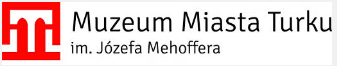 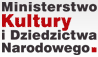 Dofinansowane ze środków 
Ministra Kultury i Dziedzictwa NarodowegoNumer referencyjny: MMT.I.070-4/24                                             Załącznik nr 6 do SWZ ZOBOWIĄZANIE PODMIOTU UDOSTĘPNIAJĄCEGO ZASOBYdo oddania Wykonawcy do dyspozycji niezbędnych zasobów na podstawie art. 118 ustawy Prawo zamówień publicznychNazwa (Firma) podmiotu udostępniającego zasoby:...................................................................................................................................................... Adres siedziby podmiotu udostępniającego zasoby:......................................................................................................................................................zobowiązanie to składam w celu oceny przez Zamawiającego, czy Wykonawca, to jest:……………………………………………………………………………….………………………...z siedzibą w  ………………………………………………………………….…………………………...w celu potwierdzenia spełniania warunków udziału w postępowaniu, będzie dysponował moimi zasobami w stopniu niezbędnym do należytego wykonania zamówienia publicznego na wykonanie usługi pn.:  KONSERWACJA 7 SZTUK KARTONÓW (PROJEKTÓW) Z KOLEKCJI TURKOWSKIEGO MISTERIUM JÓZEFA MEHOFFERA WRAZ Z WYKONANIEM DOKUMENTACJI KONSERWATORSKIEJ oraz oceny tego, czy łączący nas stosunek, niezależnie od jego charakteru prawnego, gwarantuje rzeczywisty dostęp Wykonawcy do udostępnionych zasobów.Niniejszym, zobowiązuję się, że w razie uzyskania zamówienia przez składającego ofertę Wykonawcę, do udostępnienia Wykonawcy zasobów w zakresie, sposób i na okres przedstawiony poniżej:Zakres dostępnych Wykonawcy zasobów na potrzeby wykonania zamówienia, będzie następujący: ……………………………………………………………………………………………….………….…..….……………………..……………………………….……….…………………………………………………………………………………………………….……………………………………………Sposób i okres udostępnienia Wykonawcy i wykorzystania przez niego udostępnionych zasobów przy wykonywaniu zamówienia:…………………………………………………………………………………………………………..….……………………………………………………………………………………………………………………………………………………………………………………………………………………………………………………………………………………………………………………………………………………………………………………………………………………………………
     …………………………………………………………………………………..…..…………………………………………………………………………………………………………………………………………………………………………………………………………………………………………………………………………………………………………………………………..……………………………………………………………………………………………………..……………...………………………………………………………………………………….…………..…………………………………………………………………………………………………………….…………….…Określenie zakresu w jakim usługi, których udostępnione zasoby dotyczą zostaną zrealizowane przez podmiot udostępniający zasoby, na zdolnościach którego Wykonawca polega w odniesieniu do warunków udziału w postępowaniu dotyczących zdolności zawodowych (kwalifikacji zawodowych lub doświadczenia): ……………………………………………………………………………………..…..…………………………………………………………………………………………………………………………………………………………………………………………………………………………………………………………………………………………………………………………………..……………………………………………………………………………………………………..……………... ………………………………………………………………………………….…………..…………………………………………………………………………………………………………….…………….…………………….…………………………..						              (miejscowość i data)								Zobowiązanie  powinno być opatrzone kwalifikowanym podpisem elektronicznym lub podpisem zaufanym lub podpisem osobistym przez osobę/osoby uprawnione do reprezentacji podmiotu udostępniającego zasoby.                                                                                                                                                                                                                                                                               